«19» февраль 2021 й.	            	  № 6                          «19» февраля 2021 г.Об утверждении плана  мероприятийпо охране окружающей среды и экологической безопасности сельского поселения Тактагуловский  сельсовет муниципального района Бакалинский район Республики Башкортостан на 2021 год.В целях улучшения состояния окружающей среды, обеспечения санитарных норм содержания территории сельского поселения Тактагуловский сельсовет муниципального района Бакалинский район Республики Башкортостан и сохранения здоровья населения ПОСТАНОВЛЯЕТ :1. Утвердить план мероприятий по охране окружающей среды и экологической безопасности сельского поселения  Тактагуловский сельсовет муниципального района Бакалинский район Республики Башкортостан на 2021 год (приложение).2. Контроль за исполнением данного постановления оставляю за собой. Глава сельского поселения Тактагуловскийсельсовет муниципального района Бакалинский район Республики Башкортостан			    Л.М. Ахунова                                                                                           УТВЕРЖДАЮ:                                                                              Глава сельского поселения                                                                                            Тактагуловский сельсовет                                                                                            ____________ Л.М. Ахунова                                                                                           19.02.2021 г.                                                                                           Приложение № 1                                                                                            к постановлению администрации                                                                                           сельского поселения Тактагуловский                                                                                            сельсовет муниципального района                                                                                            Бакалинский район РБ                                                                                           от  19.02.2021 г. № 6План мероприятий по охране окружающей среды и экологической безопасности      на 2021 годБашкортостан РеспубликаҺыБакалы районымуниципаль районыныңТоктагол ауыл советыауыл биләмәһе Хакимиәте452655, Токтагол ауылыЙэштэр урамы, 9, тел. 2-98-36https://taktagul.rue-mail: Taktagul2008@yandex.ru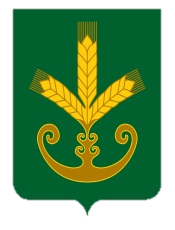 Республика БашкортостанАдминистрация сельского поселенияТактагуловский сельсоветмуниципального районаБакалинский район452655, с. Тактагуловоул. Молодежная, 9, тел. 2-98-36https://taktagul.rue-mail: Taktagul2008@yandex.ruҠАРАРПОСТАНОВЛЕНИЕ№п/пНаименование мероприятияСроки реализацииОтветственный исполнитель1.Заключить Соглашения с региональным оператором на вывоз ТКО, с «Экосити» на вывоз ртутьсодержащих особо опасных отходов.  Февральадминистрация2Проведение регулярной уборки на территории, прилегающей к зданию администрации, территорий общего назначенияЕжедневноадминистрация3.Соблюдение предельного объема накопления отходов потребленияВесь периодадминистрация4.Осуществление контроля  за своевременным вывозом отходов, особо опасных (ртутьсодержащих) отходов с эко-боксов.Весь периодадминистрация5.Выявление и ликвидация несанкционированных свалок и организаций сбора мусораВ течение годаадминистрация6. Благоустройство  населенных пунктов и прилегающих территорий поселения, в том числе клабщих: организация субботниковАпрель, октябрь, май, сентябрьадминистрация7. Озеленение поселения:  посадка деревьев.Апрельадминистрация8.Контроль по организации выпаса крупного рогатого скота, содержащегося в личных подсобных хозяйствах гражданII. III кварталадминистрация9.Защита земель от загрязнения отходами потребления (установка урн, прополка сорняков).II. III кварталадминистрация10.Выполнение предписаний, выданных уполномоченными организациями в области охраны окружающей среды.Согласно указанных сроковадминистрация11.Благоустройство контейнерных площадок (бетонирование оснований), установка контейнерных площадок на кладбищах. В течении годаадминистрация12.Сходы граждан на территории СП по вопросам ТКО, соблюдение природоохраняемого  законодательства, экологической безопасности. В течении годаадминистрация13.Благоустройство родника «Казыган» в с. Тактагулово в рамках программы «Живые родники», «Кэлкэ» в д. Гурдыбашево, «Миннихан» в с. Тактагулово  Май-сентябрь администрация14.Ревизия, ремонт водозаборов СП В течение годаадминистрация15.Ремонт колодцев водоисточника с.Тактагулово В течение годаадминистрация16.Ремонт ограждения колодцев водоисточника с. ТактагуловоВ течение годаадминистрация17.Ремонт ограждения водокачки в с. ТактагуловоВ течение годаадминистрация18.Покраска водонапорной башни в с. ТактагуловоВ течение годаадминистрация